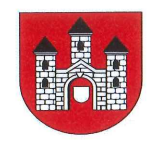 Przewodniczący Rady Gminy Przytyk Krzysztof Wlazło przyjmuje interesantów zgodnie z podanym niżej harmonogramem po uprzednim umówieniu się na spotkanie w sposób telefoniczny.Biuro Rady Gminy:Tel. kontaktowy: 48 618 00 95 wew. 43HARMONOGRAM PRZEWODNICZĄCEGO RADY GMINYLUTY  2023 r.06 lutego 2023 r.godz. 15.00-16.4513 lutego 2023 r.godz. 15.00-16.4520 lutego 2023 r.godz. 15.00-16.4527 lutego 2023 r.godz. 15.00-16.45